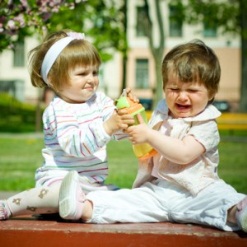 Почему ребенок 		дерется?Возрастные причины возникновения детской агрессииГодовалый ребенок дерется, потому что  появляется большое количество запретов, связанных с тем, что малыш начал ходить.Дети дерутся в 2-3 года из-за того, что еще плохо говорят и не могут словами что-то объяснить/ попросить/ отстоять свои права. Также в этом возрасте не развит самоконтроль,  коммуникативные навыки тоже только формируются.Детям 4-7 лет в меньшей степени свойственно драться, в конфликтной ситуации они чаще проявляют вербальную агрессию.Это — возрастные особенности того, что дети дерутся. Но есть и другие причины.Например, темперамент тоже играет свою роль в этом вопросе. Меланхоличные дети редко когда проявляют физическую агрессию. Зато вот детям-холерикам гораздо сложнее сдерживать свои эмоции, такие дети более импульсивны, из-за этого самоконтроль развивается несколько дольше.Также в вопросе «Почему ребенок дерется?» имеет большое значение семья ребенка.Часто бывает, что ребенок дерется с родителями. Помимо всего, это может быть связано с тем, что ребенок проверяет границы в возрасте 2-3 лет. А мамы и папы вместо того, чтобы твердо запретить ребенку драться и показать альтернативный способ выражения агрессии, только смеются над ребенком («маленький, а вон какой, боевой»). Или бывает так, что родители очень мягкие и не могут поставить твердый запрет.Вообще, очень часто в случаях, когда родители «вседозволяющие», ребенок проявляет агрессию. Это связано с тем, что он не справляется со всей ответственностью, которую возложили на него взрослые, а ведь свобода действий подразумевает самостоятельное несение ответственности за свои действия. И очень часто в такой ситуации ребенок начинает драться, пытаясь найти хоть какие-то границы, чтобы почувствовать себя в безопасности. Бывает,  доходит до того, что ребенок постоянно действует «на грани фола»: он бьет родителей, бросается всем, что попадется в руки, бьет других детей очень сильно. И если родители вовремя не принимают меры, то такой вид поведения закрепляется.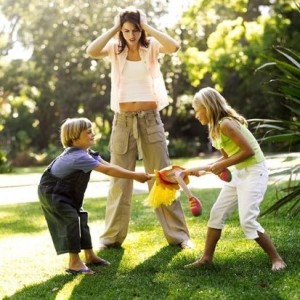 Ребенок растет, но его социальные навыки не развиваются. Он не умеет договариваться, вместо этого ребенок дерется. Дошкольник не умеет контролировать свои эмоции, в любой конфликтной или сложной для него ситуации он реагирует тем, что начинает крушить все и всех вокруг. Ребенок не умеет играть, ведь он не может договариваться о правилах игры, да и решать различные мелкие конфликты в игре не умеет, а уж если он проиграет, то разбегайся, кто может. Практически всегда такой ребенок становится изгоем.Пример из моей практики: Представьте себе дерущегося, истерящего двух-трехлетку. Довольно часто встречающаяся картина. Представили? А я вот знавала мальчика, который вел себя точно так же в возрасте шести-семи лет. Он падал на пол, если ему что-то не понравилось, или мог начать махать руками и ногами, если он что-то не хотел. А еще он разбил в кровь другому ребенку голову из-за того, что проиграл ему в настольную игру. Он бил не только детей, но и родителей, воспитателей, вообще всех, кто попадался под руку. Все вокруг его считали, мягко говоря, не совсем здоровым. А родители других детей говорили, что «по нему психушка плачет, его надо изолировать от других детей». А вот когда я понаблюдала за ним и за его родителями, я как раз и увидела полное отсутствие каких-либо границ и авторитета родителей. А самое ужасное: родители не хотели обращаться за помощью, они считали, что растят «свободную личность». И вот таким же, социально не адаптированным, ребенок ушел в школу. Дальше я его потеряла из виду. Если честно, то мне даже страшно представить, как этот мальчик будет жить дальше…Отсутствие границ и правил поведения — это далеко не единственный ответ на вопрос «Почему ребенок дерется?»Есть такое понятие в психологии: негативное самопредъявление. Это значит, что ребенок привлекает внимание к себе социально осуждаемым поведением. Детям ведь без разницы, ругаются на них или хвалят. А если уж говорить о том, что взрослые ругают обычно более эмоционально, то сразу все становится понятно. Вообще, я думаю, что попозже обязательно напишу подробную статью именно по этой теме. А сейчас давайте разберемся в текущем вопросе.Почему же ребенок дерется? Как он привлекает к себе внимание таким способом?Допустим, мы имеем ребенка лет 4-7, который не очень хорошо умеет организовывать игры, да и участвовать в них тоже не очень умеет. Но ему же хочется играть с другими детьми, хочется быть членом небольшой детской банды. Но его другие дети не берут в игру, ведь им с таким ребенком не интересно. И тогда такой ребенок делает что-то назло: он может подбежать и разрушить постройку, над которой остальные дети полчаса корпели, или отобрать мяч или игрушку. И вот тут для него начинается веселье: все остальные дети за ним бегают, начинается потасовка, а потом его еще и взрослые поругают. В итоге ребенок полностью восполняет не хватающее ему внимание.Конечно, в таком случае то, что ребенок дерется, является следствием других проблем. Такое поведение обычно появляется или года в 2-3, или при появлении младшего брата или сестренки.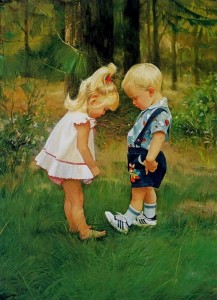 Бывает, что дети проявляют агрессию только к другим детям, особенно безобидным.  Как показывает практика, это бывает обычно с теми детьми, в воспитании которых используют физические наказания. Причем я говорю не о разовых инцидентах, а именно о системе наказания. Почему так происходит? Потому что ребенку систематически показывают, что прав тот, кто сильнее. Что если рассердишься (ведь родители бьют детей практически всегда находясь в ооочень рассерженном состоянии), то можно ударить другого. И выбирают они обычно более слабых детей, тех, кто не может дать сдачу. Ведь что демонстрирует эта воспитательная система? «Кто сильнее, тот и прав». И такой малыш будет драться до тех пор, пока родители не пересмотрят свои взгляды на воспитание ребенка, не научатся владеть собой и общаться со своим ребенком.Вот мы с вами и разобрали все возможные варианты ответов на вопрос «Почему ребенок дерется?» В большинстве случаев дети начинают драться в возрасте 2-3 лет, и именно в этот период агрессия постепенно должна «купироваться». То, что более старшие дети постоянно дерутся, обычно является следствием других внутрисемейных проблем.Подготовила: педагог-психолог О.В. Колчина